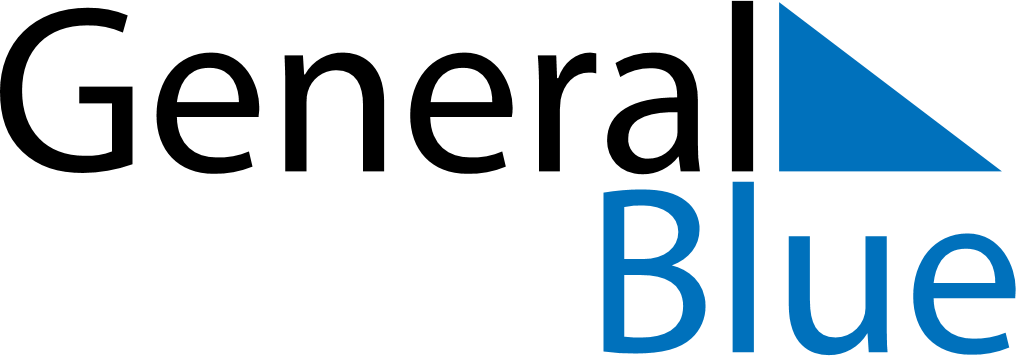 July 2020July 2020July 2020TurkeyTurkeyMondayTuesdayWednesdayThursdayFridaySaturdaySunday12345678910111213141516171819Democracy and National Unity Day202122232425262728293031Feast of the Sacrifice (Eid al-Adha)